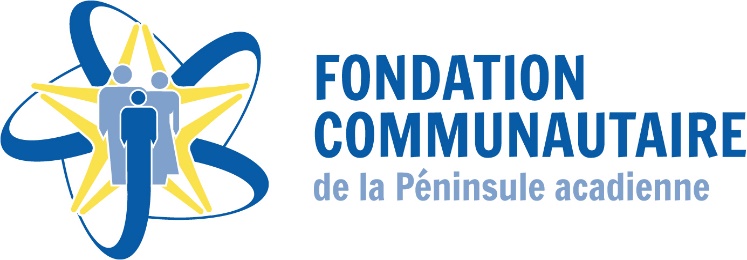 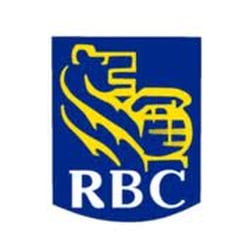 Communiqué de presseDéfi communautaire objectif avenir RBC(Paquetville NB) La Fondation Communautaire de la Péninsule acadienne s’est jointe au Défi communautaire objectif avenir RBC qui a rendu disponible jusqu’à 15 000 $ en subventions pour soutenir chacune des quatre initiatives menées par des jeunes dans le but de répondre à des enjeux locaux dans leurs collectivités.   Le défi contribue à faire passer le pouvoir dans les mains des jeunes en soutenant leurs initiatives visant à répondre à des priorités locales urgentes, comme la sécurité alimentaire, la santé et l’environnement.  « C’est incroyablement stimulant. » affirme Lisa Savoie-Ferron, jeune bénévole de la Fondation Communautaire de la Péninsule acadienne. « Les jeunes font face à des pressions sur plusieurs fronts, et il en va de même pour les communautés. Nous voulons donc faire partie de la solution vers un avenir meilleur. »Le Défi communautaire objectif avenir RBC a permis à des jeunes de la Péninsule acadienne de faire une demande de subvention pour financer leurs initiatives qui visent à répondre à un besoin urgent de leur communauté. C’est pour les jeunes une occasion d’exercer un leadership, d’acquérir de nouvelles compétences et de l’expérience, et de bâtir des relations dans leur collectivité locale — tout cela les aidera à se préparer à l’avenir du monde du travail.  Ce défi communautaire va bien au-delà de la Péninsule acadienne. D’un océan à l’autre, plus de 150 collectivités y prennent part grâce à la participation et au soutien des fondations communautaires. Dans l’ensemble, le Défi communautaire objectif avenir RBC vise à outiller les jeunes Canadiens et Canadiennes pour les emplois et les réalités communautaires de demain. Selon la Fondation RBC, il est très excitant d’être entouré de gens qui partagent le même but, soit de libérer le potentiel des jeunes pour les aider s’épanouir et conduire la prospérité future du Canada.« Ces jeunes leaders de demain m’inspirent tous les jours. » affirme
Madame Heather Manning, directrice de la Banque royale de Bathurst. « Parce qu’ils ont la capacité, la confiance et l’inspiration nécessaires pour repenser le fonctionnement de notre pays et tracer un avenir plus prospère et plus inclusif pour nous tous. »  Chez RBC, nous croyons que si les jeunes réussissent, nous réussissons tous.  C’est pourquoi, en 2017, la Fondation RBC s’est engagée à remettre 500 millions de dollars pour aider les jeunes partout au Canada à développer leurs compétences, à accroitre leur accès aux réseaux et acquérir une précieuse expérience de travail pratique.   À ce jour, un jeune Canadien sur 5 a rejoint le programme de Lancement Futur de RBC et nous sommes impatients de voir comment chacune de ces grandes idées prendront vie dans la Péninsule acadienne. Les projets qui vous sont présentés aujourd’hui sont d’une envergure régionale, c’est-à-dire que chacun des projets implique des jeunes de tous les coins de la Péninsule acadienne et a un impact sur l’avenir de nos jeunes en région.Zoom sur les insectes/arts visuels et célébration de la biodiversité : (Subvention 15 000 $ de la Fondation RBC)Le projet ZOOM sur les insectes s'inscrit dans la continuité de
la 3e Initiative GEMMES développé par le FAVA dans le cadre de sa 23e édition en 2019. Ce projet vise à renouveler le regard que nous portons sur la biodiversité propre à notre milieu de vie. Depuis plusieurs années des scientifiques sonnent l'alarme concernant la menace qui pèse sur la survie de plusieurs populations d'insectes à travers le monde. Ce projet vise dans son ensemble à sensibiliser le grand public sur le sujet des insectes, leur survie et encourager le bien-être des individus via des expériences de vie dans la nature.Les jeunes de nos communautés sont particulièrement sensibles à la biodiversité, conservation de l’environnement, vivant parfois même de l'éco anxiété face à toutes les menaces qui pèsent sur l'avenir de la planète. Nous avons ciblé pour ce projet une jeune leader, Jessica Lebreton, de Caraquet qui est coordonnatrice des activités au Centre plein air de Caraquet. Dans un deuxième temps, des groupes 
de 5 / 15 jeunes de la Polyvalente Louis-Mailloux seront identifiés, avec le support de l'agente communautaire, pour développer un concept d'événements (activités) sur le sujet des insectes (sur l'importance de biodiversité).Pour ce projet, un jeune de la polyvalente sera identifié comme leader pour former une équipe afin de développer le concept de l'événement ZOOM sur les insectes et sa mise sur pied avec comme lieu d'implantation du projet, le Centre plein air de Caraquet.Ce projet vise à développer chez les jeunes un esprit d'ouverture et de bienveillance face à la nature ainsi qu’un partage d'expertises entre le FAVA et un groupe de jeunes de la Polyvalente Louis-Mailloux qui souhaitent participer comme concepteurs pour développer la programmation d'un événement axé sur les arts et les insectes.  La marraine de ce projet est Jessica Lebreton qui est la coordonnatrice des activités au Centre plein air de Caraquet.Il me fait plaisir également de mentionner que les résultats du projet Zoom sur les insectes /arts visuels et célébration de la biodiversité seront partagés avec les autres écoles secondaires de la Péninsule acadienne. Ce projet est l’un des cinq projets retenu pour faire l’objet d’une promotion nationale à travers le pays.Plan de transition écologique péninsulaire :(Subvention 15 000 $ de la Fondation RBC)Le projet consiste dans un premier temps en la rédaction d’un diagnostic sur la réalisation de la transition écologique dans la Péninsule acadienne et dans un deuxième temps, en une réflexion collective sur la transition.  L’objectif de cette initiative est de fournir aux acteurs clés les bonnes orientations pour faire du monde de demain un monde où il fait bon vivre pour les générations à venir. Le diagnostic présentera un portrait de la situation environnementale actuelle en abordant les enjeux d'autonomie alimentaire, de descente énergétique et de gouvernance environnementale dans la Péninsule acadienne et proposera des pistes de solutions à l’aide de la littérature actuelle sur le sujet. Après la rédaction du diagnostic, des groupes de discussions seront organisés avec des acteurs clés de la Péninsule acadienne afin de poursuivre le dialogue de cette réflexion collective. Les constats du diagnostic et des discussions seront présentés auprès de municipalités, de chambres de commerce, d’organismes environnementaux ainsi que des institutions de formation de la Péninsule acadienne. La marraine de ce projet est Lucille Doiron de Paquetville, jeune leader déjà impliquée dans la communauté et qui termine en décembre 2019 sa scolarité de Maîtrise en environnement à l’Université de Sherbrooke.Avenir Jeunesse-PA en action :(Subvention 30 000 $ de la Fondation RBC)Le projet se veut une suite aux États généraux de la Jeunesse de la Péninsule acadienne 2014 et vient renforcer les actions en lien avec les
106 propositions découlant de cet exercice, particulièrement celle de l’environnement, un enjeu collectif qui fut défini par les 5 683 participants. Avec un plan en trois phases, le projet vise à organiser trois rassemblements (un par circonscription électorale de la Péninsule acadienne) impliquant des jeunes leaders afin de passer en revue la feuille de route 2015 – 2035 et les
106 propositions retenues lors des États généraux de la Jeunesse.Dans sa phase 2, les jeunes leaders regroupés en quatre tables sectorielles (économie, éducation, santé, mieux-être et culture) travailleront à la planification et à l’organisation d’un plan d’action associé aux propositions retenues lors des rassemblements.La phase 3 consiste à l’animation de l’action sur le terrain.Le projet Avenir Jeunesse – P.A. en action s’inscrit dans la mise en place d’un espace pour les jeunes leaders afin que leur voix soit entendue dans le processus de prise en charge par le milieu.Avenir Jeunesse-PA en action se divise en deux projets pour mener à bien les trois phases de l’initiative.Le jeune leader qui parraine ces deux projets est Yannick Austin.Les subventions accordées pour ces quatre projets dans le cadre du « Défi communautaire objectif avenir RBC » totalisent la somme de 60 000 $.Le Défi communautaire objectif avenir RBC est rendu possible grâce au soutien de la Fondation RBC, un organisme de bienfaisance enregistré.Jean-Charles ChiassonDirecteur général